Booking TEL +39 06 45 67 75 32info@evasionicral.com - www.evasionicral.com Speciale Capodanno in Francia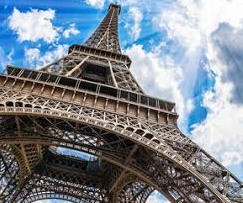 TOUR I TESORI DELLA FRANCIATOUR DI GRUPPO 7 giorni / 6 nottiPartenza il 27 dicembre 2019 / rientro il 02 gennaio 2020	QUOTA DI PARTECIPAZIONE € 968,00a persona in doppiaPartenze da Roma, con possibilità da altre città d’ItaliaHOTEL: PARIGI hotel MARIOTT RIVE GAUCHE - 4 stelle o similare
TOURS: hotel MERCURE TOURS NORD - 4 stelle o similareANGERS: hotel MERCURE ANGERS CENTRE GARE - 4 stelle o similareMONT SAINT MICHEL: hotel MERCURE SAINT MICHEL – 4 stelle o similare
PROGRAMMA1° giorno: Arrivo a Parigi Arrivo in albergo. Breve incontro con gli altri partecipanti e la guida accompagnatore alle ore 19 nella hall dell’hotel per informazione generali. Pernottamento. 2° giorno: Parigi / Versailles/ Chartres / Tours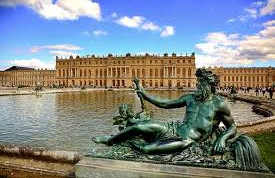 Prima colazione. Partenza per Versailles e visita della famosa Reggia, circondata da meravigliosi giardini e fontane. Si potranno ammirare i grandi appartamenti del re, la sala del Trono, la Galleria degli Specchi, la camera di Luigi XIV e gli appartamenti della Regina. Proseguimento per Chartres e visita della splendida cattedrale patrimonio mondiale dell’Unesco. Unica nel suo genere con le vetrate medievali che raccontano la storia dell’antico e del nuovo testamento, al suo interno la pavimentazione della navata centrale emerge per il singolare disegno del labirinto medievale. I gruppi scultorei che la decorano passano in rassegna la storia della chiesa, delle arti e della scienza facendone un luogo di culto e di cultura. Proseguimento per Tours. Cena e pernottamento. 4° giorno: Angers / Mont Saint MichelPrima colazione. Visita al mattino del castello dove è conservato il magnifico arazzo dell’apocalisse, geniale testimone del mondo alla fine del XIVsecolo quando è stato tessuto. Partenza per Mont Saint Michel complesso monastico costruito sopra un isolotto roccioso, considerato una delle 7 meraviglie del mondo, dove intorno all’abbazia sorge un piccolo villaggio. La caratteristica dell’isolotto è che a seconda dell’alta o della bassa marea può essere totalmente circondato dalle acque o da una immensa distesa di sabbia. Visita Mont Saint Michel. Cena e pernottamento. 5° giorno • 31 dicembre • Mont Saint Michel / Rouen / Parigi 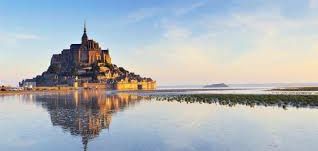 Prima colazione. Partenza per Rouen, visita del centro storico con le sue tipiche case a graticcio tra cui spicca il meraviglioso complesso della Cattedrale gotica resa famosa dal pittore impressionista Monet che l’ha dipinta più volte in diversi momenti del giorno e della sera mettendone in evidenza la bellezza del rilievo architettonico. Il giro termina con la visita della piazza dove venne bruciata al rogo l’eroina francese Giovanna d'Arco. Proseguimento per Parigi. Serata a disposizione. Pernottamento. 6° giorno • 01 gennaio 2020 • Granada / ParigiPrima colazione. Mattina libera per relax o per godere della bella Parigi, ancora più in questo periodo grazie alle decorazioni natalizie. Alle 14,00 inizieremo la visita panoramica della città, attraverso i monumenti, i sontuosi palazzi, le bellissime piazze che hanno reso celebre questa città nel mondo. Da Place de la Concorde, alla Chiesa della Maddalena, da Place Vendome, la Cattedrale di Notre Dame, il Quartiere Latino, il Pantheon, la Tour Eiffel simbolo della città, l’Arco di Trionfo che domina la famosa Avenue Des Champs Elysees. Pernottamento. 7° giorno • 02 gennaio 2020 • Parigi – termine tourPrima colazione e termine del tour.3° giorno: Tours / Castelli della Loira: Amboise, Chenonceau, AngersPrima colazione. Breve visita di Tours con il suo centro storico e la bella cattedrale. Giornata dedicata alla visita della regione della Loira che, come altri pochi luoghi al mondo, ci rimanda alle favole di maestosi castelli e della corte reale che nel periodo rinascimentale popolava questa pittoresca regione. Seguirà la visita del castello di Amboise che sorge su uno sperone roccioso dominante la Loira e la città vecchia. Il castello di stile gotico è molto conosciuto perché vi abitò Leonardo da Vinci. Proseguimento per Chenonceaux, visita del castello tra i più famosi e sensuali della Loira, per l’architettura, gli arredi interni, nonché per la sua storia e la singolare posizione sul fiume Cher affluente della Loira. Proseguimento verso la regione della Loira, a Angers. Vi suggeriamo una passeggiata per vedere il mercatino di Natale alla Piazza du Ralliement e l’illuminazione in via Lenepveu, a pochi passi del vostro albergo. Cena e pernottamento. 